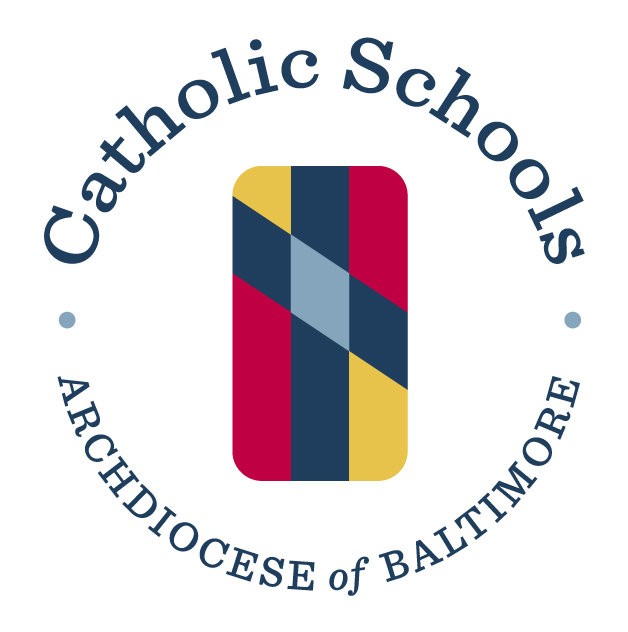 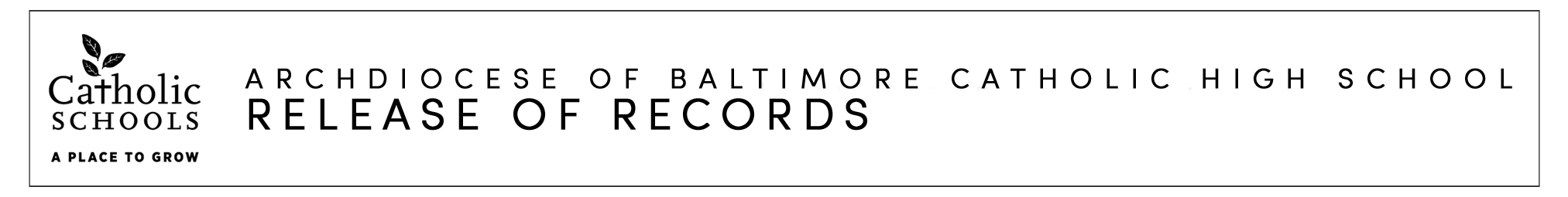 PARENTS/CAREGIVERSPlease complete this form and sign, giving permission for the release of your child’s academic records, including report cards for the current and prior two years, any/all standardized testing, as well as any/all supplemental information related to your child’s academic history.  INFORMATION ON THE ARCHDIOCESAN REFERRAL FORM WILL REMAIN CONFIDENTIAL and not become part of the applicant’s permanent file.  Once complete, return this form to your child’s current school.  Student’s Full Name ________________________________________________________________________________Current School ____________________________________________________________________________________Home Address ____________________________________________________________________________________Parent/Caregiver Name _____________________________________________________________________________Telephone ________________________________	Parent/Caregiver Alt. Telephone ____________________________Parent/Caregiver Email ______________________________________________________________________________Catholic?     Yes     No	Parish _________________________________________________________________CHOOSE UP TO THREE SCHOOLS TO RECEIVE YOUR CHILD’S RECORDS:	Archbishop Curley High School	Archbishop Spalding High School	Bishop Walsh High School	Calvert Hall College High School	The Catholic High School of Baltimore	Cristo Rey Jesuit High School	Saint Frances Academy	Institute of Notre Dame	The John Carroll School	Saint John’s Catholic Prep	Loyola Blakefield		St. Maria Goretti Catholic High School	St. Mary’s High School, Annapolis	Maryvale Preparatory School	Mercy High School	Mount Saint Joseph High School	Mount de Sales Academy	Notre Dame Preparatory School	Our Lady of Mount Carmel High SchoolIf you are applying to a Catholic high school in the Archdiocese of Washington, please indicate the name of the school here:  ______________________________________________________________________________________________________________________________	____________________________________Parent Release Signature	DateRevised August 2019